The following tracks use looping chord progressions that match one of the four-chord schemas (singer/songwriter, doo-wop, or hopscotch).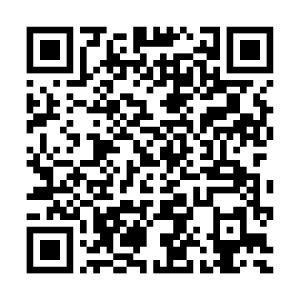 Listen to each track on the Spotify playlist by scanning the QR code or following the link on the textbook chapter.Notate the looping chord progression with chord symbols.Then, identify which schema this resembles.Green Day, “Holiday” (2004), introGrease (musical), “We Go Together” (1978), verseBrad Paisley, “Then” (2009), verseAdam Lambert, “Whataya Want from Me” (2009), 
chorus only (starting at 0:51)Lady Gaga, “Million Reasons” (2016), verseMarvelettes, “Please Mr. Postman” (1975)Timbaland ft. OneRepublic, “Apologize” (2007)Counting Crows, “Round Here” (1993), 
Starts at verse 0:22, becomes clearer at chorus 1:02Lead sheet symbols:FmiSchema:Lead sheet symbols:B♭ Schema:Lead sheet symbols:AmiSchema:Lead sheet symbols:GSchema:Lead sheet symbols:CSchema:Lead sheet symbols:DSchema:Lead sheet symbols:CmiSchema:Lead sheet symbols:CSchema: